	USA SWIMMING	2019 OUTREACH ATHLETE REGISTRATION APPLICATION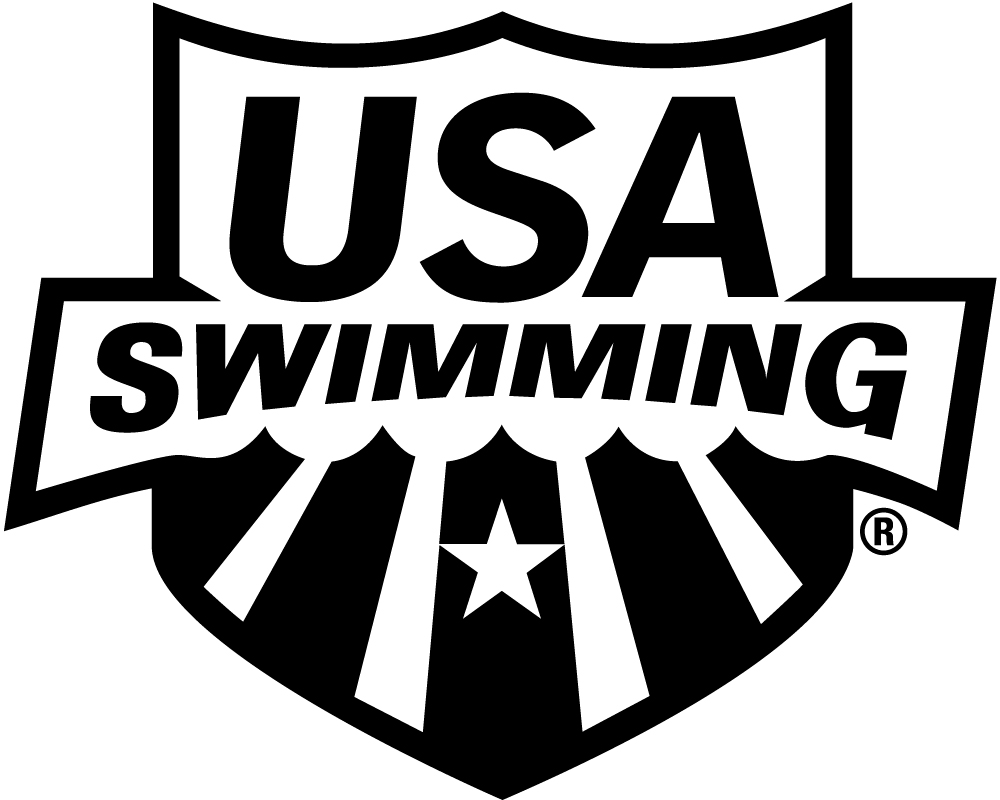 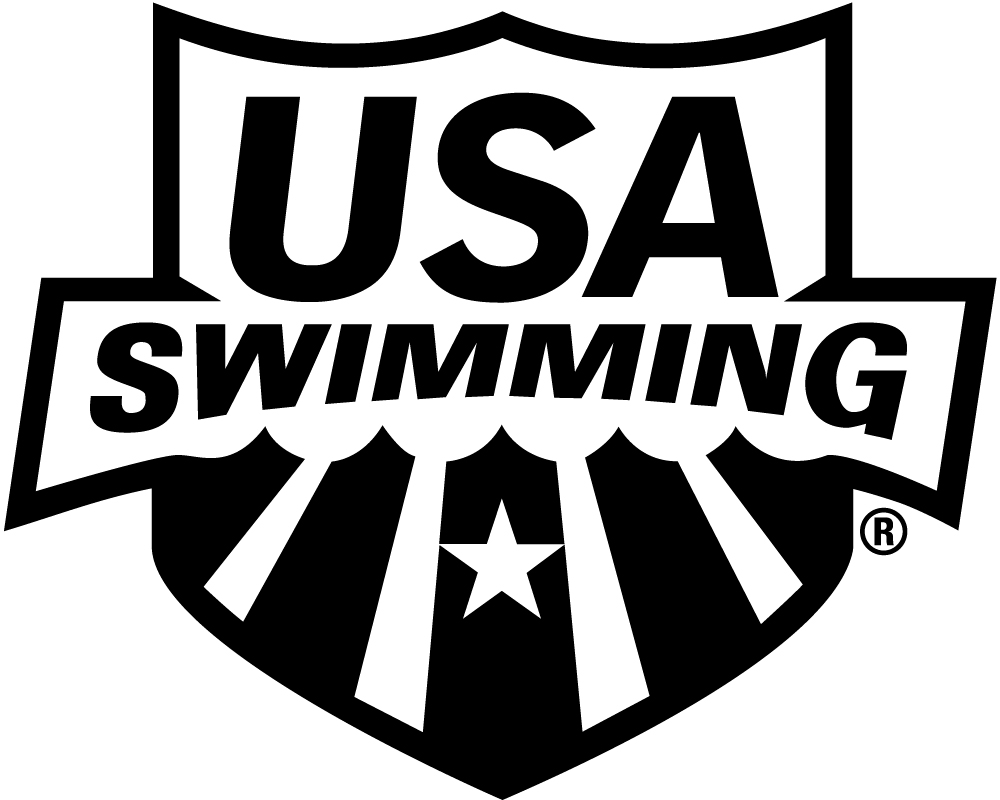 		LSC:  Southeastern Swimming - SEPLEASE PRINT LEGIBLY  COMPLETE ALL INFORMATION:	LAST NAME	LEGAL FIRST NAME	MIDDLE NAME	PREFERRED NAME	DATE OF BIRTH (MO/DAY/YR)	SEX (M/F)	AGE	CLUB CODE	NAME OF CLUB YOU REPRESENT  (Bill, Beth, Scooter, Liz, Bobby)			If not affiliated with a club, enter “Unattached”	PARENT/GUARDIAN #1 LAST NAME	PARENT/GUARDIAN #1 FIRST NAME	PARENT/GUARDIAN #2 LAST NAME	PARENT/GUARDIAN #2 FIRST NAME	MAILING ADDRESS	U.S. CITIZEN:	YESNO	CITY	STATE	ZIP CODE	AREA CODE	TELEPHONE NO.	FAMILY/HOUSEHOLD E-MAIL ADDRESS		OPTIONAL	DISABILITY:	RACE AND ETHNICITY (You may	 A.	Legally Blind or Visually Impaired	check up to two choices):	 B.	Deaf or Hard of Hearing	Q.  Black or African American	 C. 	Physical Disability such as	R.  Asian	amputation, cerebral palsy,	S.  White	dwarfism, spinal injury,	T.  Hispanic or Latino	mobility impairment	U.  American Indian & Alaska NativeD. 	Cognitive Disability such as	V.  Some Other Race	severe learning disorder,	W.  Native Hawaiian & Other Pacific	autism		IslanderHIGH SCHOOL STUDENTS – Year of high school graduation:	SIGNHERE x				SIGNATURE OF ATHLETE, PARENT OR GUARDIAN	DATE	REG. DATE/LSC USE ONLY 	APPROPRIATE PAPER WORK SHOWING LSC QUALIFICATIONS FOR THIS OUTREACH REGISTRATIONMUST BE ATTACHED TO THIS FORM IN ORDER TO PROPERLY REGISTER THIS ATHLETE.